Anlage zum Antrag auf Anrechnung 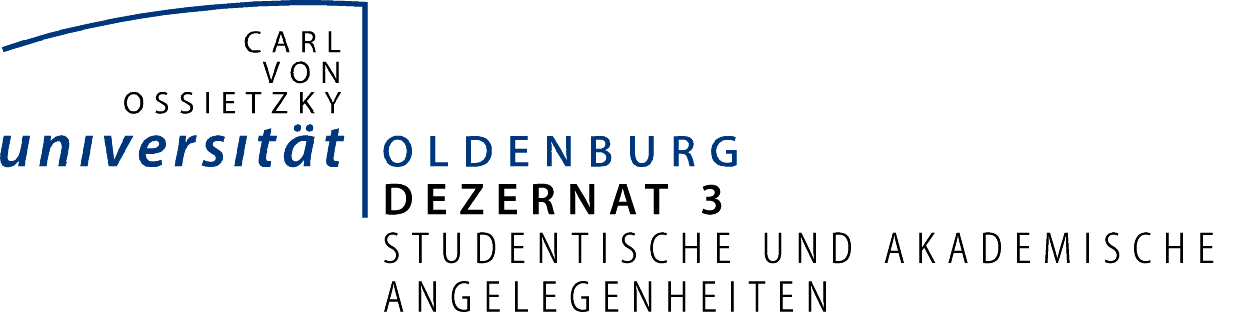 Zwei-Fächer-Bachelor Physik  		Von Studierendem auszufüllenName, VornameName, VornameMatrikelnummerMatrikelnummerMatrikelnummerVon Studierendem auszufüllenVon Studierendem auszufüllenVon Studierendem auszufüllenVorgelegte LeistungMitgebrachte Leistung, die an der Uni Oldenburg angerechnet werden soll. Bezeichnung der Leistung  (Modul- bzw. Veranstaltungstitel) laut beigefügtem Nachweis.Anzurechnendes ModulOldenburger Modul, für das die mitgebrachte Leistung angerechnet werden soll.KPNoteBemerkungenVon Studierendem auszufüllenPflichtmodule im Umfang von 48 KPPflichtmodule im Umfang von 48 KPPflichtmodule im Umfang von 48 KPPflichtmodule im Umfang von 48 KPPflichtmodule im Umfang von 48 KPVon Studierendem auszufüllenphy010: Experimentalphysik I (Mechanik) 6Von Studierendem auszufüllenphy020: Experimentalphysik II (Elektrodynamik und Optik) 6Von Studierendem auszufüllenphy030 Experimentalphysik III (Atom und Molekülphysik) 6Von Studierendem auszufüllenphy044: Experimentalphysik IV (Struktur und Materie)6Von Studierendem auszufüllenphy211: Grundpraktikum Physik I 6Von Studierendem auszufüllenphy212: Grundpraktikum Physik II4Von Studierendem auszufüllenphy260: Physik lernen und lehren6Von Studierendem auszufüllenphy214: Experimentalpraktikum mit Berufsbezug8Von Studierendem auszufüllenPflichtmodul im Umfang von 6 KPPflichtmodul im Umfang von 6 KPPflichtmodul im Umfang von 6 KPPflichtmodul im Umfang von 6 KPPflichtmodul im Umfang von 6 KPVon Studierendem auszufüllenphy250: Theoretische Physik I (Mechanik) Gymnasium6Von Studierendem auszufüllenphy213: Experimentalpraktikum Haupt- und Realschule6Von Studierendem auszufüllenWahlpflichtmodul im Umfang von 6 KPWahlpflichtmodul im Umfang von 6 KPWahlpflichtmodul im Umfang von 6 KPWahlpflichtmodul im Umfang von 6 KPWahlpflichtmodul im Umfang von 6 KPVon Studierendem auszufüllenphy220: Mathematische Methoden der Physik6Von Studierendem auszufüllenphy230: Mathematische Methoden der Physik/Naturwissenschaften an außerschulischen Lernorten6Von Studierendem auszufüllenphy240: Einführung in ausgewählte Probleme der modernen Physik6Von Studierendem auszufüllenPflichtmodule für Berufsziel M.Ed. Wirtschaftspädagogik und SonderpädagogikPflichtmodule für Berufsziel M.Ed. Wirtschaftspädagogik und SonderpädagogikPflichtmodule für Berufsziel M.Ed. Wirtschaftspädagogik und SonderpädagogikPflichtmodule für Berufsziel M.Ed. Wirtschaftspädagogik und SonderpädagogikPflichtmodule für Berufsziel M.Ed. Wirtschaftspädagogik und SonderpädagogikVon Studierendem auszufüllenphy010: Experimentalphysik I 6Von Studierendem auszufüllenphy020: Experimentalphysik II 6Von Studierendem auszufüllenphy211: Grundpraktikum Physik I 6Von Studierendem auszufüllenphy212: Grundpraktikum Physik II3Von Studierendem auszufüllenphy260: Physik lernen und lehren6Von Studierendem auszufüllenphy270: Naturwissenschaften an außerschulischen Lernorten3Von Studierendem auszufüllenBachelorarbeitsmodul15Von dem/der Fachvertreter/in auszufüllenDem Antrag wird zugestimmt.___________________________________________Name						___________________________________________Datum, Unterschrift                                                                                                                  (Instituts-)Stempel      Dem Antrag wird zugestimmt.___________________________________________Name						___________________________________________Datum, Unterschrift                                                                                                                  (Instituts-)Stempel      Von dem/der Fachvertreter/in auszufüllenVon dem/der Fachvertreter/in auszufüllenDer Anrechnung folgender Leistung(en) wird nicht – bzw. nur teilweise oder in anderer Form – zugestimmt:(bitte begründen, ggf. weiteres Blatt verwenden)  __________________________________________________________________________________________________________________________________________________________________________________________________________________________________________________________________________________________________________________________________________________________________________________________________________________________________________________________________________________________________________________________________________________________________________________________________________________________Datum, Unterschrift                                                                                                         (Instituts-)Stempel   
   Der Anrechnung folgender Leistung(en) wird nicht – bzw. nur teilweise oder in anderer Form – zugestimmt:(bitte begründen, ggf. weiteres Blatt verwenden)  __________________________________________________________________________________________________________________________________________________________________________________________________________________________________________________________________________________________________________________________________________________________________________________________________________________________________________________________________________________________________________________________________________________________________________________________________________________________Datum, Unterschrift                                                                                                         (Instituts-)Stempel   
   Vom Prüfungsamt auszufüllenAngerechnete Leistungen in POS erfasst:_____________________________________________Datum, HandzeichenVom Prüfungsamt auszufüllenAuslandsstudium erfasst:______________________________________________Datum, Handzeichen